ТОС « Селяночка»25 сентября к дню освобождения Смоленщины, у нас прошли  соревнования по легкой атлетике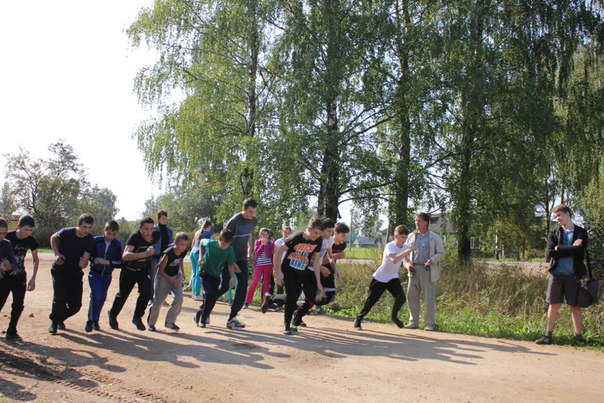 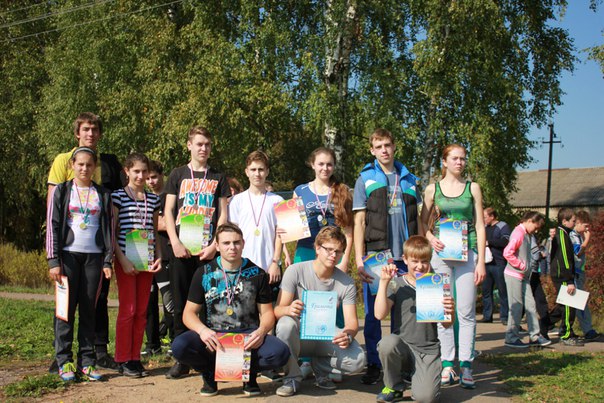 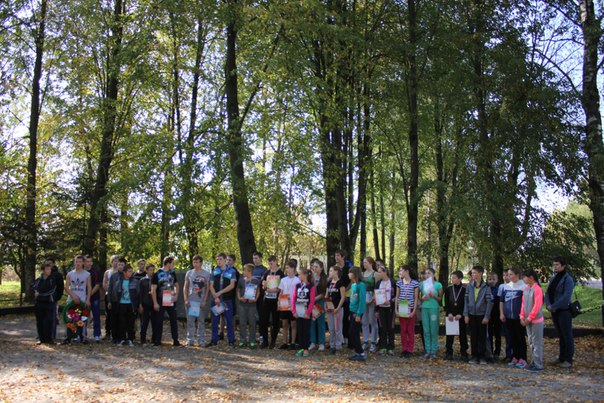 Весна у нас начинается с субботников по уборке придомовых территорий, улиц, кладбищ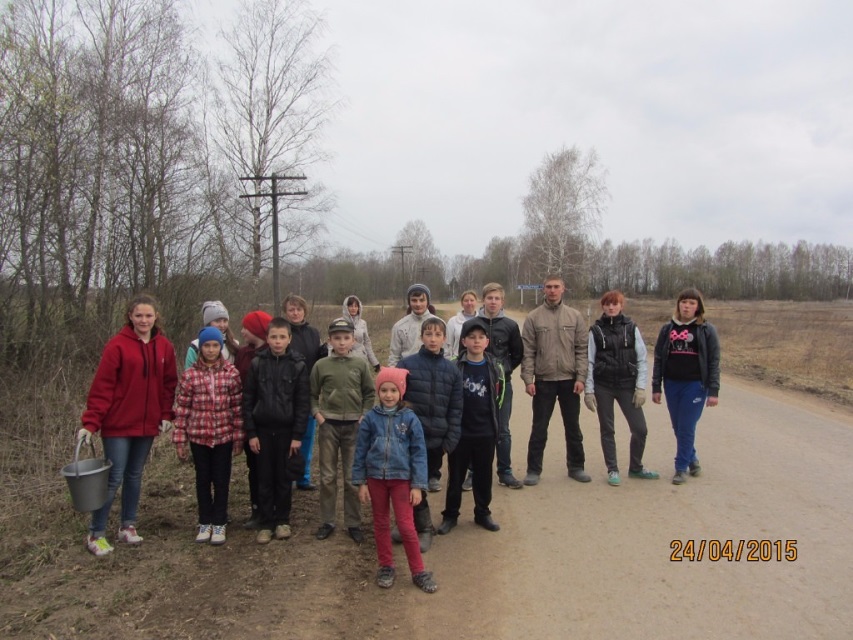 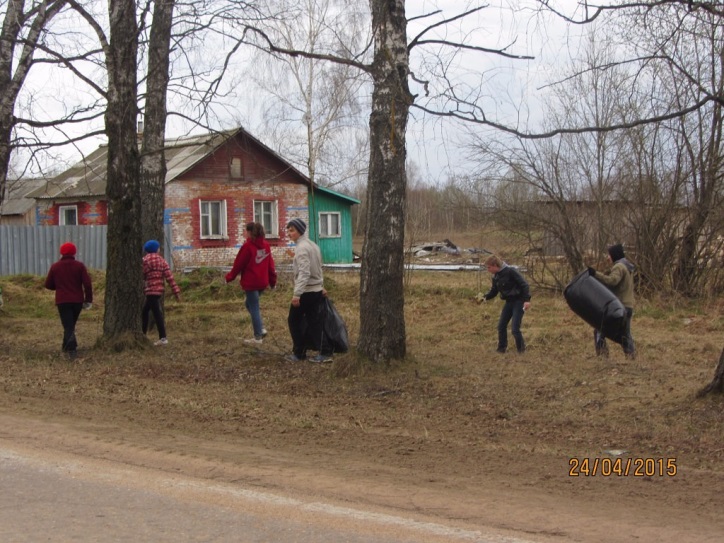 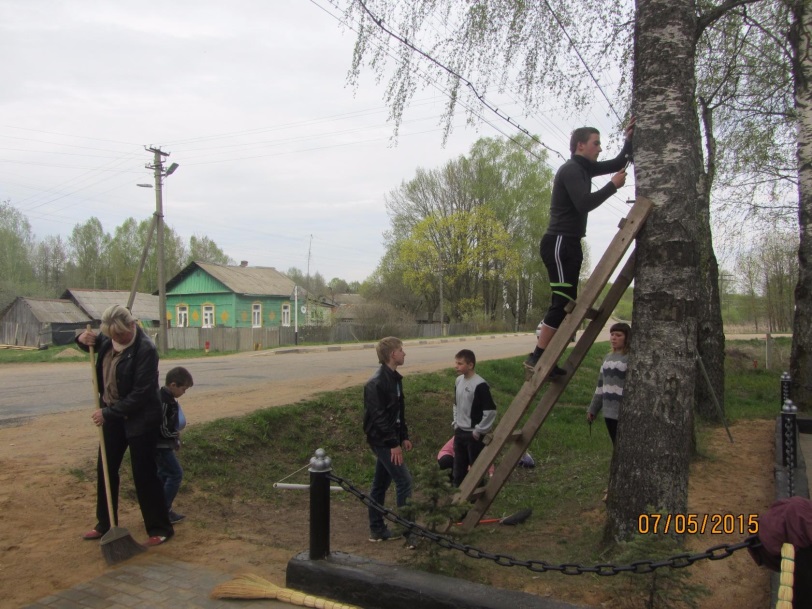 Посадка аллеи славы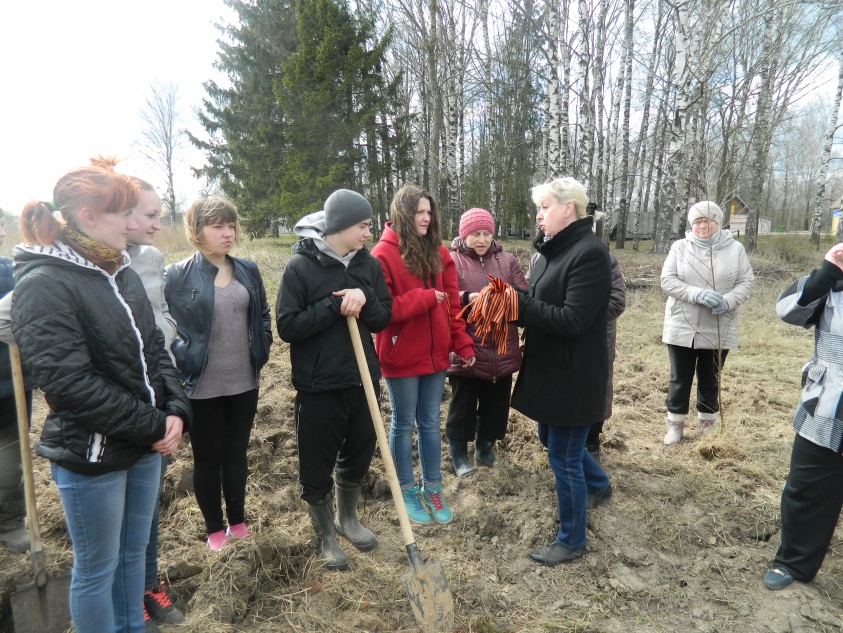 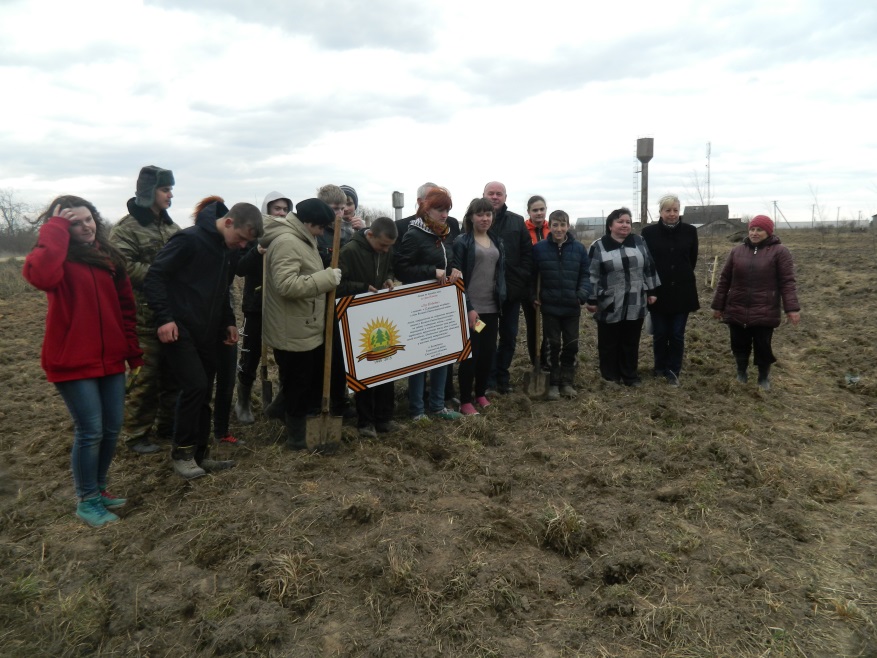 Субботник в школьном саду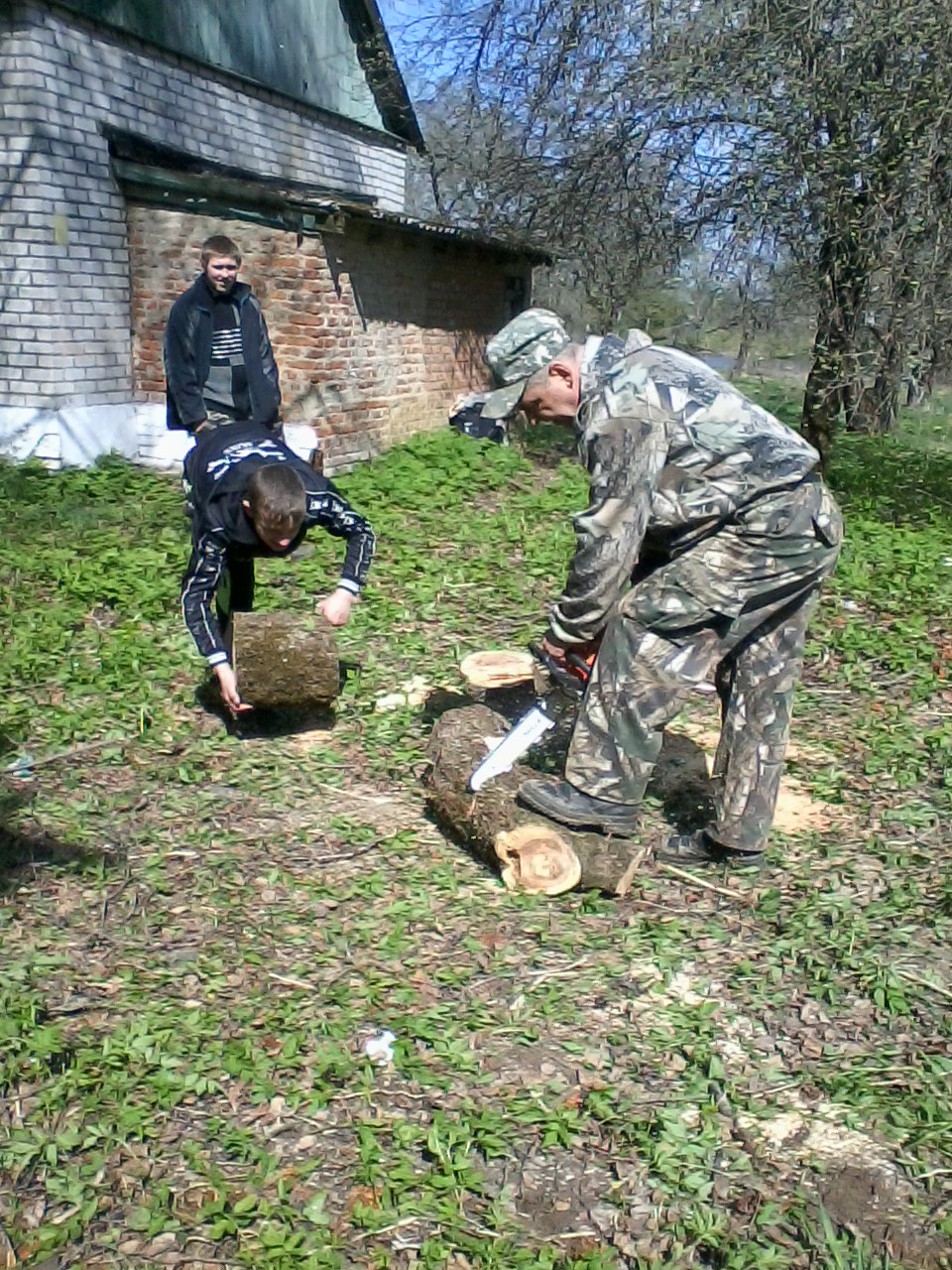 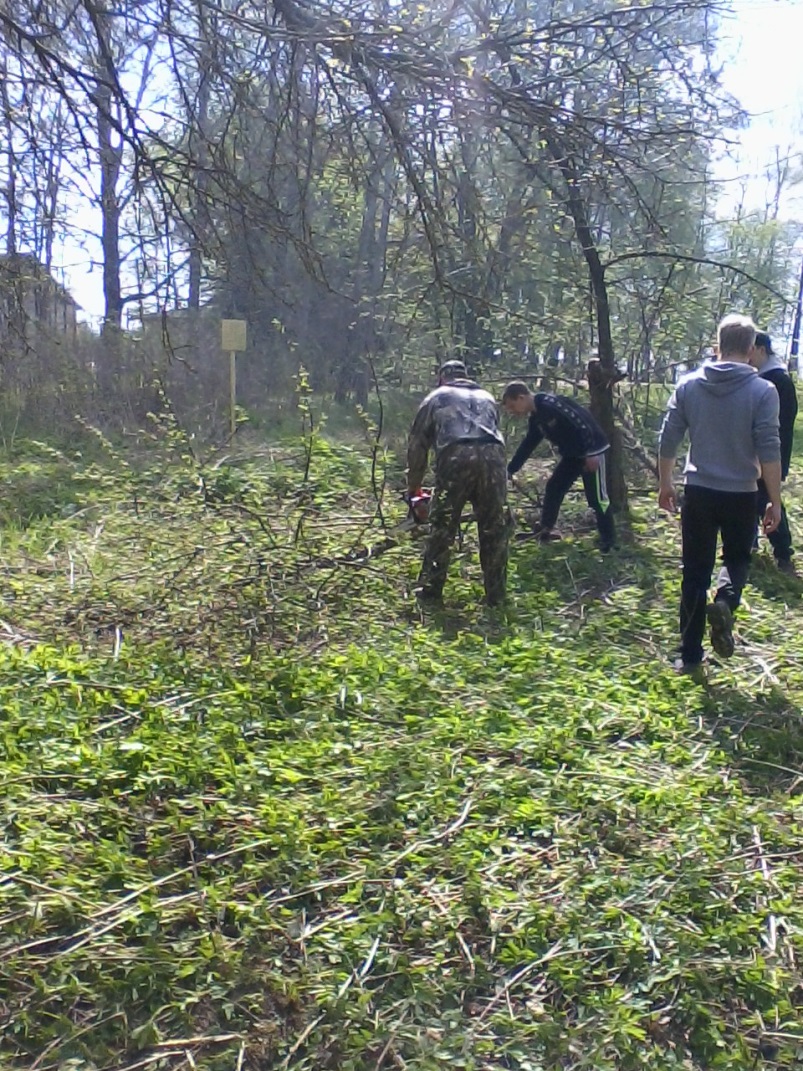 Акция « 70 лет победы – 70 добрых дел»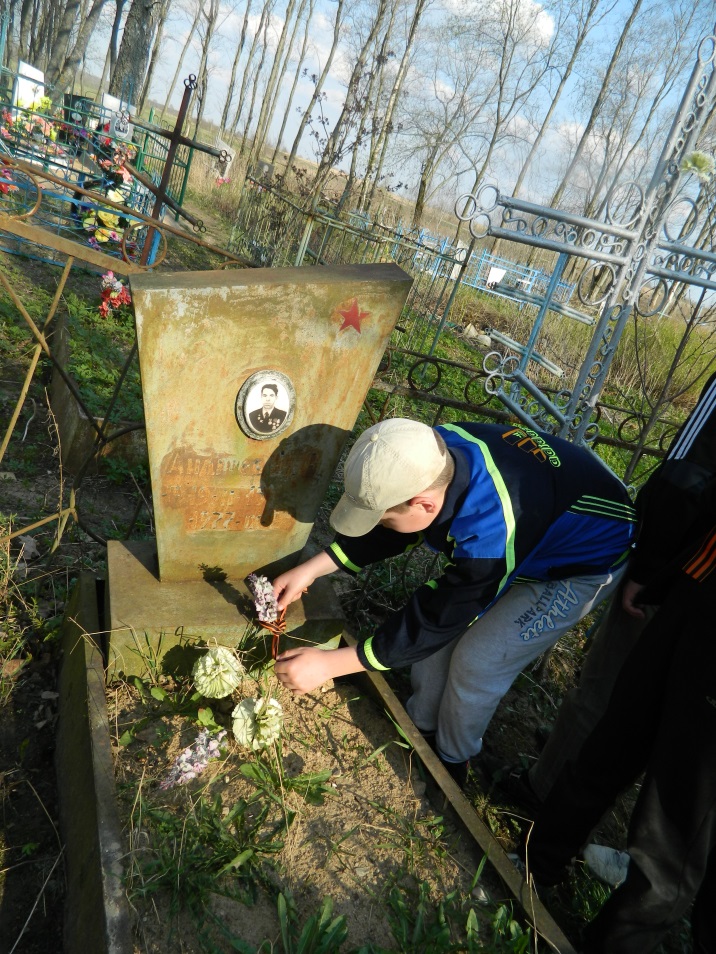 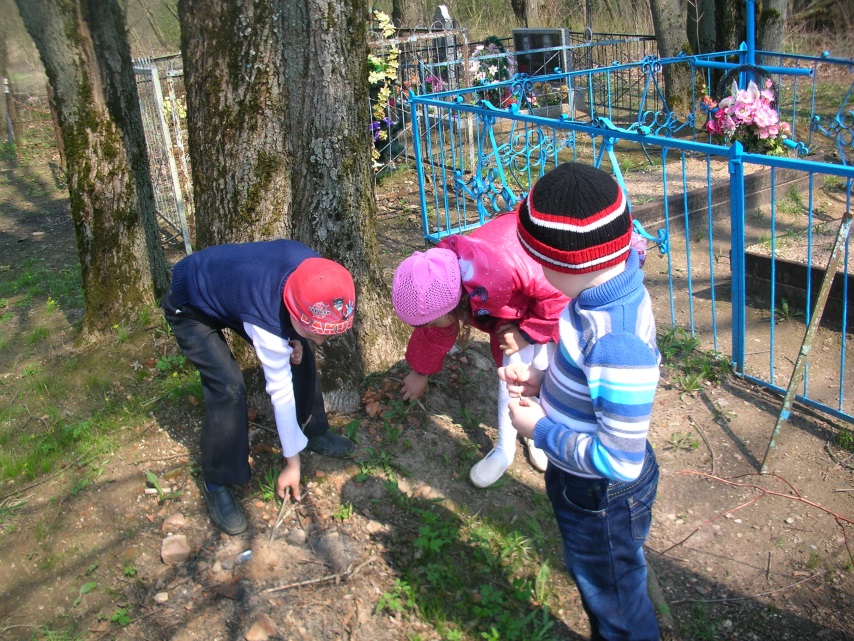 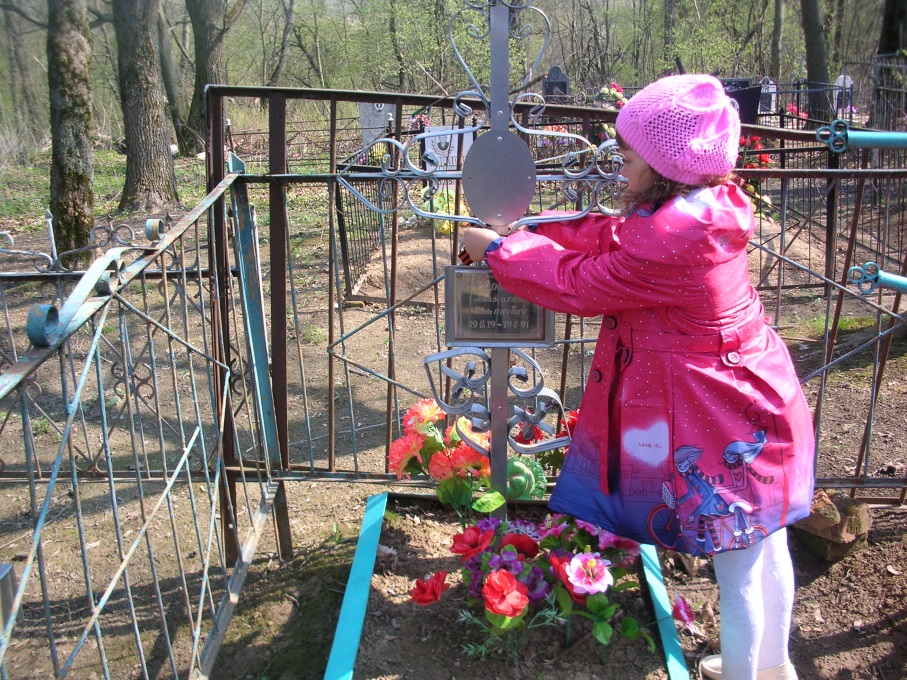 Пасхальные дни милосердия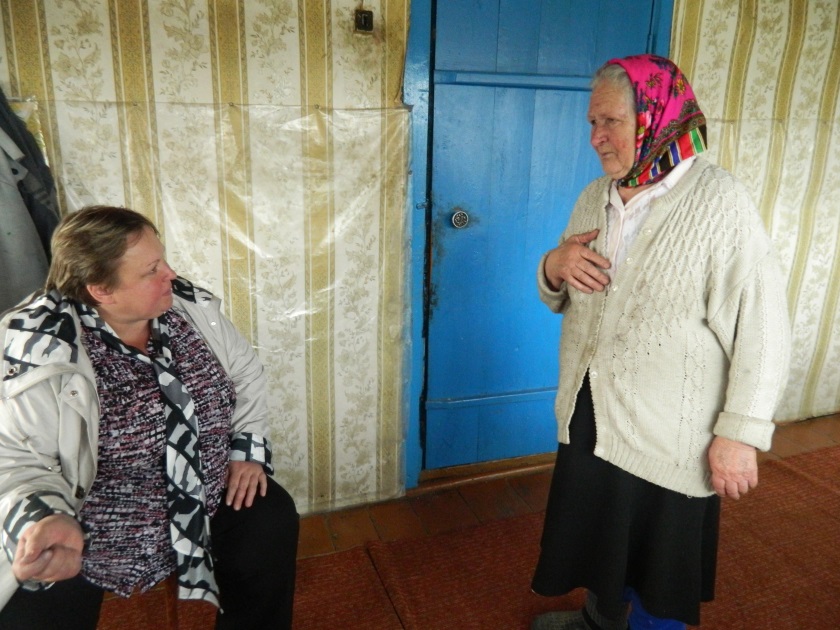 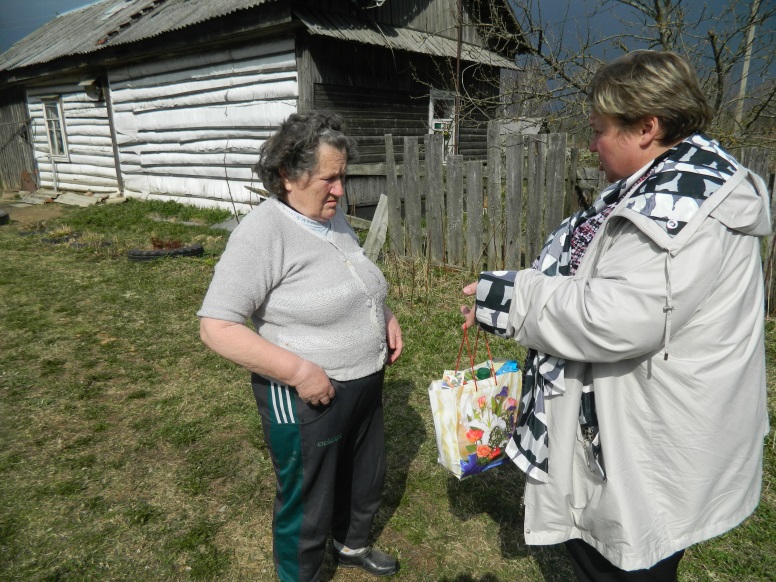 Жители улицы Полевой пригласили на масленицу  всех желающих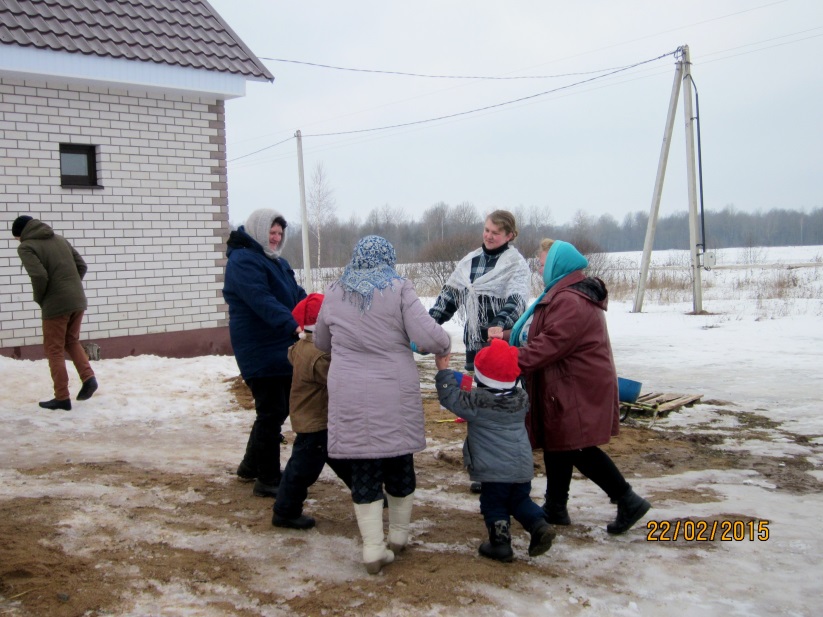 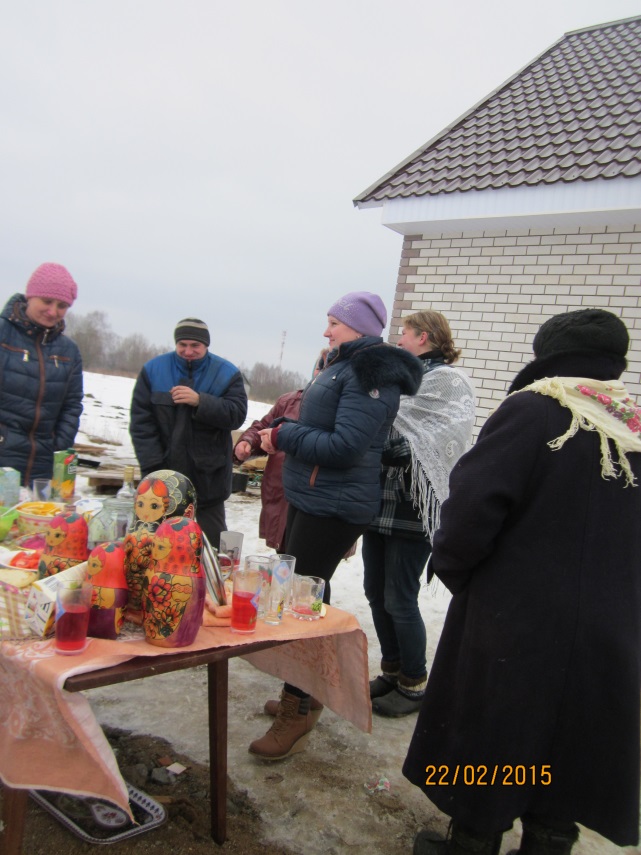 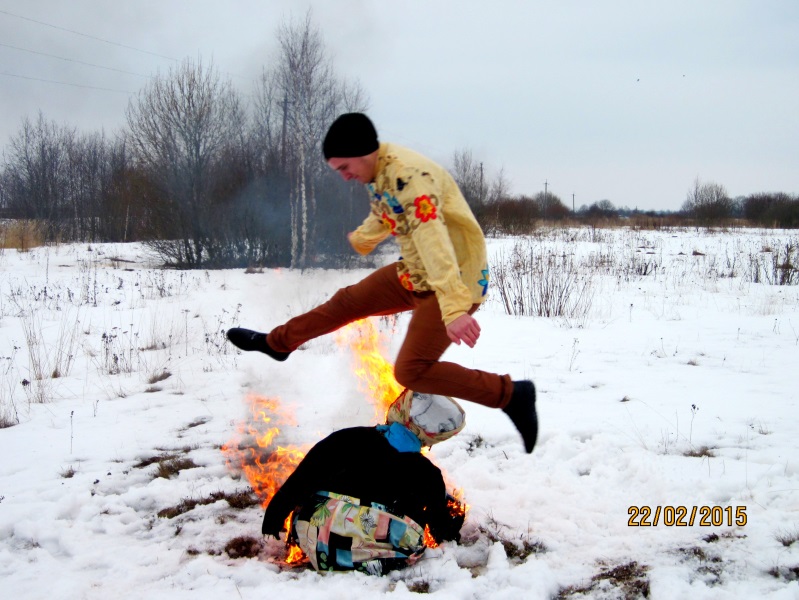 Закладка камня под строительство Храма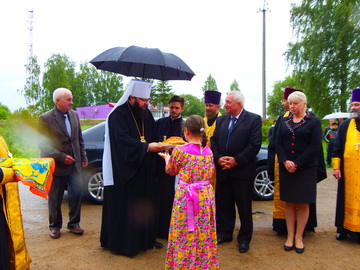 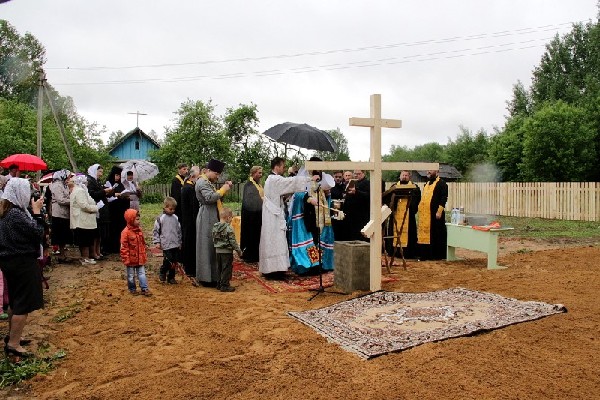 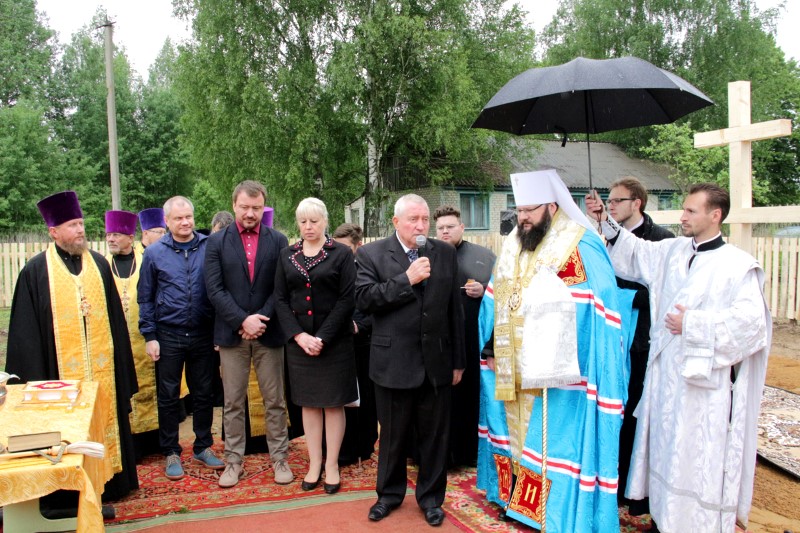 